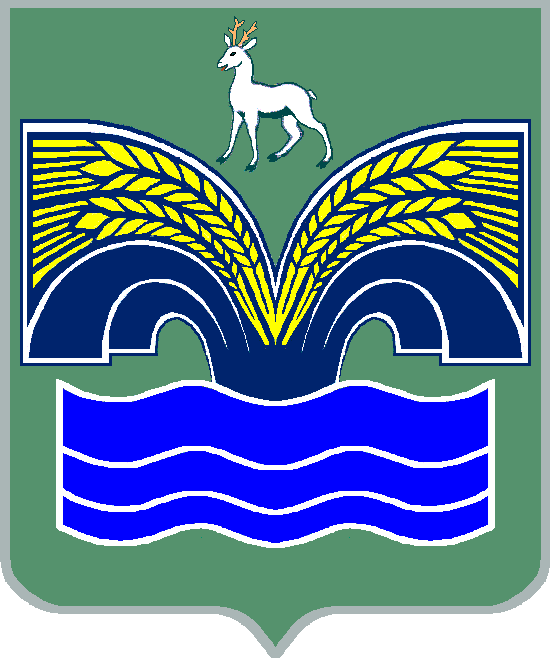 АДМИНИСТРАЦИЯМУНИЦИПАЛЬНОГО РАЙОНА КРАСНОЯРСКИЙСАМАРСКОЙ ОБЛАСТИПОСТАНОВЛЕНИЕот   28.06.2024  №  164О внесении изменений в муниципальную программу «Ликвидация несанкционированных свалок на территории муниципального района Красноярский Самарской области на 2023-2025 годы»В соответствии с пунктом 3 части 4 статьи 36 Федерального закона от 06.10.2003 № 131-ФЗ «Об общих принципах организации местного самоуправления в Российской Федерации», пунктом 5 статьи 44 Устава муниципального района Красноярский Самарской области, принятого решением Собрания представителей муниципального района Красноярский Самарской области от 14.05.2015 № 20-СП, Администрация муниципального района Красноярский Самарской области ПОСТАНОВЛЯЕТ:1. Внести в муниципальную программу «Ликвидация несанкционированных свалок на территории муниципального района Красноярский Самарской области на 2023-2025 годы», утвержденную постановлением администрации муниципального района Красноярский Самарской области от 21.04.2023 № 113 (далее – Программа), следующие изменения:1.1. В паспорте Программы:раздел «Объемы и источники финансирования мероприятий Программы» изложить в следующей редакции:«»;раздел «Система организации контроля исполнения Программы» изложить в следующей редакции:«»;1.2. В Программе: 1) название раздела «1. Характеристика проблемы, на решение которой направлена Программа» изложить в следующей редакции:«Характеристика проблемы, на решение которой направлена Программа»;2) раздел «Обоснование ресурсного обеспечения Программы» изложить в следующей редакции:«Система финансового обеспечения реализации мероприятий Программы основывается на принципах и нормах действующего законодательства.Реализация мероприятий Программы осуществляется за счет средств бюджета муниципального района Красноярский Самарской области.Общий объем финансирования Программы формируется за счет средств, поступающих в бюджет муниципального района Красноярский Самарской области от платы за негативное воздействие на окружающую среду, административных штрафов за административные правонарушения в области охраны окружающей среды и природопользования, платежей по искам о возмещении вреда, причиненного окружающей среде вследствие нарушений обязательных требований, а также от платежей, уплачиваемых при добровольном возмещении вреда, причиненного окружающей среде вследствие нарушений обязательных требований (далее – платежей при пользовании природными ресурсами), включая остатки средств, поступивших за 2022 год, и бюджетных ассигнований, поступивших из областного бюджета, и составит 118 878 тыс. руб., в том числе:в 2023 году – 39 898 тыс. руб., в том числе за счет бюджетных ассигнований, поступивших из областного бюджета – 2 135 тыс. руб., за счет остатков средств, поступивших от платежей при пользовании природными ресурсами за 2022 год – 2 620 тыс. руб.;за счет поступающих платежей при пользовании природными ресурсами в: 2024 году – 43 980 тыс. руб.,2025 году – 35 000 тыс. руб.Объём финансирования Программы может уточняться в течение финансового года с учетом возможностей местного бюджета и при условии внесения соответствующих изменений в данную Программу и в бюджет муниципального района Красноярский Самарской области.»;3) первый абзац раздела «Контроль за ходом реализации Программы» изложить в следующей редакции:«Общее руководство и контроль за реализацией Программы осуществляет координатор муниципальной Программы – заместитель Главы муниципального района Красноярский Самарской области по строительству, жилищно-коммунальному хозяйству, ГО и ЧС.»;4) приложение 1 к Программе «Перечень мероприятий Программы «Ликвидация несанкционированных свалок на территории муниципального района Красноярский Самарской области на 2023-2025 годы» изложить в редакции согласно приложению 1 к настоящему постановлению;5) приложение 2 к Программе «Перечень показателей (индикаторов), характеризующих достижение поставленных целей и задач Программы «Ликвидация несанкционированных свалок на территории муниципального района Красноярский Самарской области на 2023-2025 годы» изложить в редакции согласно приложению 2 к настоящему постановлению.2. Опубликовать настоящее постановление в газете «Красноярский вестник» и разместить на официальном сайте администрации муниципального района Красноярский Самарской области в сети Интернет.3. Настоящее постановление вступает в силу со дня официального опубликования.Глава района							               Ю.А.ГоряиновБалдина 20665Приложение 1к постановлению администрациимуниципального района КрасноярскийСамарской областиот  28.06.2024   №  164«Приложение 1к муниципальной программе «Ликвидация несанкционированных свалок на территории муниципального района Красноярский Самарской области на 2023-2025 годы»Переченьмероприятий Программы «Ликвидация несанкционированных свалок на территории муниципального района Красноярский Самарской области на 2023-2025 годы»».Приложение 2к постановлению администрациимуниципального района КрасноярскийСамарской областиот  28.06.2024   №  164«Приложение 2к муниципальной программе «Ликвидация несанкционированных свалок на территории муниципального района Красноярский Самарской области на 2023-2025 годы»Переченьпоказателей (индикаторов), характеризующих достижение поставленных целей и задач Программы «Ликвидация несанкционированных свалок на территории муниципального района Красноярский Самарской области на 2023-2025 годы»*с учетом планового финансирования на 2024 г.».Объемы и источники финансирования мероприятийПрограммыОбщий объем финансирования Программы составит 118 878 тыс. руб. средств местного бюджета:в 2023 году – 39 898 тыс. руб., в том числе за счет бюджетных ассигнований, поступивших из областного бюджета – 2 135 тыс. руб.,в 2024 году – 43 980 тыс. руб.,в 2025 году – 35 000 тыс. руб.Система организации контроля исполнения ПрограммыКонтроль за реализацией Программы осуществляет координатор муниципальной Программы – заместитель Главы муниципального района Красноярский Самарской области по строительству, жилищно-коммунальному хозяйству, ГО и ЧС № п/пНаименование программного мероприятияСрок реализацииОбъем финансирования по годам, тыс. рублейОбъем финансирования по годам, тыс. рублейОбъем финансирования по годам, тыс. рублейИсполнительИсточник финансирования№ п/пНаименование программного мероприятияСрок реализации202320242025ИсполнительИсточник финансированияЦель: обеспечение экологической безопасности, создание благоприятной окружающей среды, ликвидация последствий от негативного воздействия на окружающую среду на территории муниципального района Красноярский Самарской областиЦель: обеспечение экологической безопасности, создание благоприятной окружающей среды, ликвидация последствий от негативного воздействия на окружающую среду на территории муниципального района Красноярский Самарской областиЦель: обеспечение экологической безопасности, создание благоприятной окружающей среды, ликвидация последствий от негативного воздействия на окружающую среду на территории муниципального района Красноярский Самарской областиЦель: обеспечение экологической безопасности, создание благоприятной окружающей среды, ликвидация последствий от негативного воздействия на окружающую среду на территории муниципального района Красноярский Самарской областиЦель: обеспечение экологической безопасности, создание благоприятной окружающей среды, ликвидация последствий от негативного воздействия на окружающую среду на территории муниципального района Красноярский Самарской областиЦель: обеспечение экологической безопасности, создание благоприятной окружающей среды, ликвидация последствий от негативного воздействия на окружающую среду на территории муниципального района Красноярский Самарской областиЦель: обеспечение экологической безопасности, создание благоприятной окружающей среды, ликвидация последствий от негативного воздействия на окружающую среду на территории муниципального района Красноярский Самарской областиЦель: обеспечение экологической безопасности, создание благоприятной окружающей среды, ликвидация последствий от негативного воздействия на окружающую среду на территории муниципального района Красноярский Самарской областиЗадача 1. Улучшение санитарного и экологического состояния территории муниципального района Красноярский Самарской областиЗадача 1. Улучшение санитарного и экологического состояния территории муниципального района Красноярский Самарской областиЗадача 1. Улучшение санитарного и экологического состояния территории муниципального района Красноярский Самарской областиЗадача 1. Улучшение санитарного и экологического состояния территории муниципального района Красноярский Самарской областиЗадача 1. Улучшение санитарного и экологического состояния территории муниципального района Красноярский Самарской областиЗадача 1. Улучшение санитарного и экологического состояния территории муниципального района Красноярский Самарской областиЗадача 1. Улучшение санитарного и экологического состояния территории муниципального района Красноярский Самарской областиЗадача 1. Улучшение санитарного и экологического состояния территории муниципального района Красноярский Самарской области1Регулярный осмотр территории муниципального района Красноярский Самарской области, выявление мест незаконного размещения отходов, определение их размеров, состава отходов2023- 2025         годы000Отдел экологического надзора контрольного управления Администрации районаВ рамках текущей деятельности2Ведение реестра мест незаконного размещения отходов2023- 2025     годы000Отдел экологического надзора контрольного управления Администрации района В рамках текущей деятельности3Ликвидация несанкционированных свалок 2023- 2025 годы20 763 9 98011 000 МКУ - управление строительства и ЖКХ администрации муниципального района Красноярский Самарской области, отдел экологического надзора контрольного управления  Администрации районаБюджет муниципального района Красноярский Самарской области3Ликвидация несанкционированных свалок 2023- 2025 годы2 13500МКУ - управление строительства и ЖКХ администрации муниципального района Красноярский Самарской области, отдел экологического надзора контрольного управления  Администрации районаСредства, поступающие в бюджет муниципального района Красноярский Самарской области из областного бюджета Самарской области4Предоставление субсидий из бюджета муниципального района Красноярский Самарской области бюджетам поселений муниципального района Красноярский Самарской области на реализацию мероприятий по благоустройству поселений2023 год17 00000МКУ - управление строительства и ЖКХ администрации муниципального района Красноярский Самарской областиБюджет муниципального района Красноярский Самарской области5Предоставление иных межбюджетных трансфертов из бюджета муниципального района Красноярский Самарской области бюджетам поселений муниципального района Красноярский Самарской области на осуществление части переданных полномочий по участию в организации деятельности по накоплению (в том числе раздельному накоплению), сбору, транспортированию, обработке, утилизации, обезвреживанию, захоронению твердых коммунальных отходов на территории муниципального района Красноярский Самарской области 2024-2025 годы034 00024 000МКУ - управление строительства и ЖКХ администрации муниципального района Красноярский Самарской областиБюджет муниципального района Красноярский Самарской областиИТОГО39 89843 98035 000 № п/пНаименование цели, задачи, показателя (индикатора)Ед. измеренияПрогнозируемые значения показателя (индикатора)Прогнозируемые значения показателя (индикатора)Прогнозируемые значения показателя (индикатора)№ п/пНаименование цели, задачи, показателя (индикатора)Ед. измерения202320242025Цель: обеспечение экологической безопасности, создание благоприятной окружающей среды, ликвидация последствий от негативного воздействия на окружающую среду на территории муниципального района Красноярский Самарской области Цель: обеспечение экологической безопасности, создание благоприятной окружающей среды, ликвидация последствий от негативного воздействия на окружающую среду на территории муниципального района Красноярский Самарской области Цель: обеспечение экологической безопасности, создание благоприятной окружающей среды, ликвидация последствий от негативного воздействия на окружающую среду на территории муниципального района Красноярский Самарской области Цель: обеспечение экологической безопасности, создание благоприятной окружающей среды, ликвидация последствий от негативного воздействия на окружающую среду на территории муниципального района Красноярский Самарской области Цель: обеспечение экологической безопасности, создание благоприятной окружающей среды, ликвидация последствий от негативного воздействия на окружающую среду на территории муниципального района Красноярский Самарской области Цель: обеспечение экологической безопасности, создание благоприятной окружающей среды, ликвидация последствий от негативного воздействия на окружающую среду на территории муниципального района Красноярский Самарской области Задача 1. Улучшение санитарного и экологического состояния территории муниципального района Красноярский Самарской области Задача 1. Улучшение санитарного и экологического состояния территории муниципального района Красноярский Самарской области Задача 1. Улучшение санитарного и экологического состояния территории муниципального района Красноярский Самарской области Задача 1. Улучшение санитарного и экологического состояния территории муниципального района Красноярский Самарской области Задача 1. Улучшение санитарного и экологического состояния территории муниципального района Красноярский Самарской области Задача 1. Улучшение санитарного и экологического состояния территории муниципального района Красноярский Самарской области 1Количество ликвидированных несанкционированных свалокЕд.11412Площадь ликвидированных объектов несанкционированного размещения отходовкв.м28123,591631826813Объем отходов, вывезенных с территории ликвидированных свалоккуб.м28123,5100 503*913414Количество проведенных обследований (осмотров) по выявлению свалокЕд.121212